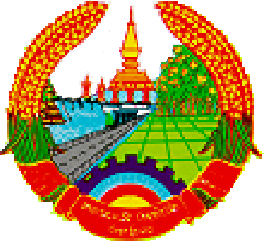 ສາທາລະນະ​ລັດ ປະຊາທິປະ​ໄຕ ປະຊາຊົນ​ລາວສັນ​ຕິ​ພາບ ​ເອກະລາດ ປະຊາທິປະ​ໄຕ ​ເອກະ​ພາບ ວັດທະນະຖາວອນກະຊວງ​ສຶກສາ​ທິການ ​ແລະ ກິລາ							  ເລກທີ            /ກສນ                ນະຄອນຫຼວງ​ວຽງ​ຈັນ, ວັນ​ທີ      ກັນຍາ 2022(​ຮ່າງ ) ຂໍ້ຕົກລົງວ່າດ້ວຍປື້ມແບບຮຽນ, ຄູ່ມືຄູ ແລະ ສື່ການຮຽນ-ການສອນສຳລັບການສຶກສານອກໂຮງຮຽນອີງຕາມ ກົດໝາຍວ່າດ້ວຍການສຶກສາແຫ່ງ ສປປລາວ ( ສະບັບປັບປຸງ ), ສະບັບເລກທີ 62/ສພຊ, ລົງວັນທີ 16 ກໍລະກົດ 2015;ອີງຕາມ ດຳລັດຂອງນາຍົກລັດຖະມົນຕີວ່າດ້ວຍການຈັດຕັ້ງ ແລະ ການເຄື່ອນໄຫວ ຂອງກະຊວງສຶກສາທິການ ແລະ ກິລາ, ສະບັບເລກທີ 633/ນຍ, ລົງວັນທີ 18 ພະຈິກ 2021;ອີງຕາມ ການສະເໜີ ຂອງກົມການສຶກສານອກໂຮງຮຽນ ແລະ ການຄົ້ນຄວ້າ ຂອງກົມຈັດຕັ້ງ ແລະ ພະນັກງານ.ລັດຖະມົນຕີກະຊວງສຶກສາທິການ ແລະ ກິລາ ຕົກລົງ:ໝວດທີ 1ບົດບັນຍັດທົ່ວໄປ  ມາດຕາ 01 ຈຸດປະສົງ	ຂໍ້ຕົກລົງສະບັບນີ້ ກຳນົດນະໂຍບາຍ, ຫຼັກການລວມ, ການພັດທະນາ, ການພິມ, ການຜະລິດ, ການແຈກຢາຍ, ການນຳໃຊ້, ການຄຸ້ມຄອງ ແລະ ການແບ່ງຄວາມຮັບຜິດຊອບກ່ຽວກັບປື້ມແບບຮຽນ, ຄູ່ມືຄູ ແລະ ສື່ການຮຽນ-ການສອນ ໃນລະບົບການສຶກສາແຫ່ງຊາດໃຫ້ເກີດປະໂຫຍດສູງສຸດ ແນ່ໃສ່ຮັບປະກັນໃຫ້ການສຶກສາມີຄຸນນະພາບດີຂື້ນທຽບເທົ່າມາດຕະຖານຂອງພາກພື້ນ ແລະ ສາກົນ.ມາດຕາ 02 ອະທິບາຍຄຳສັບ	ຄຳສັບທີ່ໃຊ້ໃນຂໍ້ຕົກລົງສະບັບນີ້ ມີຄວາມໝາຍດັ່ງນີ້:ຫຼັກສູດ ໝາຍເຖິງ ຫຼັກສູດລົບລ້າງຄວາມບໍ່ຮູ້ໜັງສື, ມັດທະຍົມຕອນຕົ້ນ ແລະ ມັດທະຍົມຕອນປາຍ ;ສື່ການຮຽນ-ການສອນ ໝາຍເຖິງ ເຄື່ອງມືສຳລັບການຮຽນ-ການສອນ ຊຶ່ງປະກອບດ້ວຍສື່ສິ່ງພິມ, ສື່ເຕັກໂນໂລຊີ, ສື່ວັດສະດຸ/ເຄື່ອງມື, ອຸປະກອນ ແລະ ສື່ອື່ນໆ ທີ່ໃຊ້ເຂົ້າໃນການຮຽນ-ການສອນ;ປື້ມ ໝາຍເຖີງປື້ມແບບຮຽນ, ປື້ມຄູ່ມື ແລະ ປື້ມປະກອບການຮຽນ-ການສອນອື່ນໆ;ປື້ມແບບຮຽນ ໝາຍເຖິງ ປື້ມແບບຮຽນລົບລ້າງຄວາມບໍ່ຮູ້ໜັງສື, ມັດທະຍົມສຶກສາຕອນຕົ້ນ ແລະ ມັດທະຍົມສຶກສາຕອນປາຍ ທີ່ກະຊວງສຶກສາທິການ ແລະ ກິລາ ອະນຸມັດນຳໃຊ້;ປືມຄູ່ມືຄູ ໝາຍເຖິງ ສື່ທີ່ໃຫ້ແນວທາງແບບກວ້າງແກ່ຄູຜູ້ສອນໃນການຈັດຂະບວນການການຮຽນຕາມຈຸດປະສົງຂອງຫຼັກສູດ ແລະ ເນື້ອໃນປື້ມແບບຮຽນ;ຜູ້ຜະລິດ ໝາຍເຖິງ ໂຮງງານຜະລິດອຸປະກອນສຶກສາ, ໂຮງພິມສຶກສາ ຫ້ອງອັດ CD ແລະ ອື່ນໆ;ຕົ້ນສະບັບສົມບູນ ໝາຍເຖິງ ຕົ້ນສະບັບທີ່ຜ່ານການກວດ, ຮັບຮອງ ແລະ ອະນຸມັດພ້ອມແລ້ວທີ່ຈະພິມອອກນຳໃຊ້.ມາດຕາ 03 ຫຼັກການລວມ	ການພັດທະນາ ແລະ ການຜະລິດ ປືມແບບຮຽນ, ຄູ່ມືຄູ ແລະ ສື່ການຮຽນ-ການສອນຕ່າງໆ ຕ້ອງສອດຄ່ອງກັບ  ຫຼັກສູດ ແລະ ຮັບປະກັນ 3 ລັກສະນະຂອງການສຶກສາ ແລະ 5 ຫຼັກມູນຂອງການສຶກສາແຫ່ງຊາດ.ມາດຕາ 04 ນະໂຍບາຍ	ກະຊວງສຶກສາທິການ ແລະ ກິລາ ມີນະໂຍບາຍໃນການສະໜອງປື້ມແບບຮຽນ, ຄູ່ມືຄູ ແລະ ສື່ການຮຽນ-ການສອນຕ່າງໆ ຂອງລັດຢ່າງພຽງພໍ ສຳລັບວຽກງານການສຶກສານອກໂຮງຮຽນ ດັ່ງນີ້:ສະໜອງປື້ມແບບຮຽນ ແລະ ຄູ່ມືຄູ ໃຫ້ຄູຂະແໜງການສຶກສາ ແລະ ຂະແໜງການອື່ນ ທັງພາກລັດ ແລະ ເອກະຊົນ ຕາມວິຊາ ແລະ ຂັ້ນທີ່ຕົນເອງສອນໂດຍບໍ່ໄດ້ເສຍຄ່າ;ສະໜອງປື້ມແບບຮຽນ 1 ຊຸດ ຕໍ່ ນັກຮຽນ 1 ຄົນ ສຳລັບສະຖານການສຶກສານອກໂຮງຮຽນ ທີ່ເປັນການສຶກສາພາກບັງຄັບ ໂດຍບໍ່ໄດ້ເສຍຄ່າ;ສະໜອງປື້ມແບບຮຽນ 1 ຊຸດ ຕໍ່ ນັກຮຽນ 2 ຄົນ ສຳລັບສະຖານການສຶກສານອກໂຮງຮຽນ ທີ່ບໍ່ແມ່ນການສຶກສາພາກບັງຄັບ ໂດຍບໍ່ໄດ້ເສຍຄ່າ;ຊຸກຍູ້ ແລະ ສົ່ງເສີມ ໃຫ້ພາກສ່ວນຕ່າງໆ ປະກອບສ່ວນສະໜັບສະໜູນໃນການສະໜອງສື່ການຮຽນ-ການສອນ ໃຫ້ສະຖານການສຶກສາແຫ່ງຕ່າງໆ.ມາດຕາ 05 ຂອບເຂດການນຳໃຊ້	ຂໍ້ຕົກລົງສະບັບນີ້ ນຳໃຊ້ສຳລັບບຸກຄົນ, ນິຕິບຸກຄົນ ແລະ ອົງການຈັດຕັ້ງ ທັງພາກລັດ ແລະ ເອກະຊົນ ໃນການພັດທະນາ ແລະ ການຜະລິດ ປື້ມແບບຮຽນ, ຄູ່ມືຄູ ແລະ ສື່ການຮຽນ-ການສອນ ສຳລັບການສຶກສານອກໂຮງຮຽນ ໃນຂອບເຂດທົ່ວປະເທດ.ໝວດທີ 2ການພັດທະນາ, ການພິມ ແລະ ການຜະລິດມາດຕາ 6 ການພັດທະນາຕົ້ນສະບັບການພັດທະນາຕົ້ນສະບັບປື້ມການພັດທະນາຕົ້ນສະບັບປື້ມ ປື້ມແບບຮຽນ ແລະ ຄູ່ມືຄູ ດຳເນີນໄປຄຽງຄູ່ກັບການປ່ຽນແປງຫຼັກສູດແຕ່ລະຄັ້ງ ເຊິ່ງອາຍຸການນຳໃຊ້ປື້ມເທົ່າກັບອາຍຸຂອງຫຼັກສູດ, ການພັດທະນາຕົ້ນສະບັບປື້ມ ໃນແຕ່ລະຄັ້ງຕ້ອງມີການແຕ່ງຕັ້ງຄະນະກຳມະການຮັບຜິດຊອບໃນການພັດທະນາປື້ມແບບຮຽນ ແລະ ຄູ່ມືຄູ ແລະ ດຳເນີນໄປຕາມຂັ້ນຕອນ ດັ່ງນີ້:ການອອກແບບ;ການຂຽນ;ການພິມເຂົ້າໜ້າ;ການປະກອບຮູບພາບ;ການທົດລອງນຳໃຊ້;ການກວດຜ່ານ;ບັນນາທິການ.ກໍລະນີທີ່ມີຄວາມຈຳເປັນກໍສາມາດທົບທວນ, ກວດແກ້ ແລະ ປັບປຸງ ເພື່ອໃຫ້ສອດສ່ອງກັບສະພາບຕົວຈິງແຕ່ຕ້ອງມີການຕົກລົງເຫັນດີຈາກລັດຖະມົນຕີກະຊວງສຶກສາທິການ ແລະ ກິລາ.ການອອກແບບຕົ້ນແບບ ສື່ການຮຽນ-ການສອນການອອກແບບຕົ້ນແບບ ສື່ການຮຽນ-ການສອນ ຕ້ອງສະໜອງຕໍ່ຈຸດປະສົງ, ເນື້ອໃນ ແລະ ກິດຈະກຳທີ່ລະບຸໄວ້ໃນຄູ່ມືຄູ ເພື່ອສົ່ງໄປຜະລິດ ແລະ ນຳໃຊ້ ຫຼື ຈຳໜ່າຍ ;ມາດຕາ 7 ມາດຕະຖານການຮັບຮອງ	ມາດຕະຖານການຮັບຮອງປື້ມແບບຮຽນ, ຄູ່ມືຄູ ແລະ ສື່ການຮຽນ-ການສອນຕ່າງໆ ມີດັ່ງນີ້:ຕ້ອງປະຕິບັດຕາມຂັ້ນຕອນໃນການພັດທະນາປື້ມ;ການກຳນົດ ວິທີການສອນ, ເນື້ອໃນ, ເຕັກນິກ, ການປະກອບຮູບພາບໃນປື້ມແບບຮຽນ,​ຄູ່ມືຄູ ແລະ ສື່ການຮຽນ-ການສອນຕ່າງໆ ຕ້ອງຖືກຊັດເຈນ ທັນສະໄໝ ແລະ ສື່ຄວາມໝາຍໃຫ້ເຫັນການປູກຈິດສຳນຶກດ້ານສິ່ງແວດລ້ອມ, ບົດບາດຍິງ-ຊາຍ ແລະ ຊົນເຜົ່າ, ສິດທິເດັກ ແລະ ຜູ້ພິການເປັນຕົ້ນ;ປື້ມແບບຮຽນ, ຄູ່ມືຄູ ແລະ ສື່ການຮຽນ-ການສອນຕ່າງໆ ຂອງວິຊາພາສາຕ່າງປະເທດ ໃຫ້ໃຊ້ພາສາຕ່າງປະເທດທີ່ກ່ຽວຂ້ອງເປັນຫຼັກ;ການນຳໃຊ້ພາສາລາວ ຕ້ອງຖືກຫຼັກໄວຍະກອນລາວ, ສຳລັບການນຳໃຊ້ຄຳສັບ, ພາສາອັງກິດ ຫຼື ພາສາຝຣັ່ງ ( ພາສາຕ່າງປະເທດ ) ແມ່ນໃຫ້ໃຊ້ຄຳສັບທີ່ບໍ່ສາມາດແປເປັນພາສາລາວໄດ້;ມາດຕະຖານທາງດ້ານເຕັກນິກສະເພາະປື້ມ ແລະ ການພິມເພີ່ມ ຈະຖືກກຳນົດໄວ້ໃນເອກະສານແຜນການພິມ ແລະ ການປະມູນການພິມ.ມາດຕາ 8 ການທົດລອງຕົ້ນສະບັບ	ການທົດລອງຕົນສະບັບປື້ມແບບຮຽນ, ຄູ່ມືຄູ ແລະ ສື່ການຮຽນ-ການສອນຕ່າງໆ ມີດັ່ງນີ້:ການທົດລອງຕົ້ນສະບັບປື້ມຕົ້ນສະບັບປື້ມແຕ່ລະເຫຼັມທີ່ຄະນະກຳມະການພັດທະນາປື້ມແບບຮຽນ ແລະ ຄູ່ມືຄູ ໄດ້ຮຽບຮຽງຂື້ນມາ ຕ້ອງໄດ້ຮັບການກວດຜ່ານ ຈາກຄະນະດັ່ງກ່າວ ຈຶ່ງສາມາດທົດລອງໃຊ້ກັບກຸ່ມຕົວຢ່າງໃນໜື່ງສົກຮຽນ.ການທົດລອງຕົ້ນແບບສື່ການຮຽນ-ການສອນຕົ້ນແບບສື່ການຮຽນ-ການສອນ ແຕ່ລະຊະນິດຕ້ອງໄດ້ຜ່ານການທົດລອງນຳໃຊ້ ແລະ ດັດແກ້ປັບປຸງໃຫ້ສົມບູນກ່ອນສົ່ງໃຫ້ຜູ້ຜະລິດດຳເນີນການຜະລິດ ເພື່ອນຳໃຊ້ ຫຼື ຈຳໜ່າຍ;ຄູສາມາດຜະລິດ ສື່ການຮຽນ-ການສອນ ເພີ່ມບາງຊະນິດເອງ ທີ່ເຮັດດ້ວຍວັດຖຸລາຄາຖືກ ແລະ ຫາໄດ້ງ່າຍໃນທ້ອງຖີ່ນ.ມາດຕາ 9 ການຮັບຮອງ ແລະ ການປະກາດນຳໃຊ້	ການຮັບຮອງ ແລະ ການປະກາດນຳໃຊ້ປືມແບບຮຽນ, ຄູ່ມືຄູ ແລະ ສື່ການຮຽນ-ການສອນຕ່າງໆ ມີດັ່ງນີ້:ຄະນະກຳມະການຮັບຮອງຫຼັກສູດ ແລະ ສື່ການຮຽນ-ການສອນ ( CACIM ) ເປັນຜູ້ຮັບຮອງຕົ້ນສະບັບສົມບູນທີ່ໄດ້ຜ່ານການທົດລອງ ແລະ ດັດແກ້ຢ່າງລະອຽດ;ລັດຖະມົນຕີກະຊວງສຶກສາທິການ ແລະ ກິລາ ເປັນຜູ້ຮັບຮອງ ແລະ ປະກາດນຳໃຊ້ປື້ມແບບຮຽນ ແລະ ຄູ່ມືຄູແຕ່ລະເຫຼັມ;ກົມການສຶກສານອກໂຮງຮຽນ ແລະ ສູນພັດທະນາການສຶກສານອກໂຮງຮຽນ ຮັບຮອງການນຳໃຊ້ປືມເສີມ ແລະ ຕົນແບບສື່ການຮຽນ-ການສອນອື່ນໆ ໂດຍຜ່ານການຄົ້ນຄວ້າ, ທົດລອງ ແລະ ດັດແກ້ ຈາກຄະນະກຳມະການສະເພາະ ; ມາດຕາ 10 ການຈັດພິມ ແລະ ການຜະລິດ	ການຈັດພິມ ແລະ ການຜະລິດປື້ມແບບຮຽນ, ຄູ່ມືຄູ ແລະ ສື່ການຮຽນ-ການສອນຕ່າງໆ ມີດັ່ງນີ້:ການຈັດພິມການຈັດພິມປື້ມແບບຮຽນ, ຄູ່ມືຄູ ແລະ ສື່ການຮຽນ-ການສອນ ໃຫ້ແກ່ສະຖານການສຶກສາພາກລັດ ໃຫ້ປະຕິບັດຕາມແຜນແບ່ງປັນ ແລະ ຈັດພິມ ໂດຍອີງໃສ່ຄວາມຕ້ອງການຕົວຈິງຂອງຈຳນວນສະຖານການສຶກສານອກໂຮງຮຽນ , ນັກຮຽນ, ຄູ ແລະ ປື້ມແຕ່ລະວິຊາ. ສຳລັບການພິມໂດຍນຳໃຊ້ແຫຼ່ງທຶນພາຍໃນ ຫຼື ທືນຊ່ວຍເຫຼືອອື່ນໆ ໃຫ້ປະຕິບັດຕາມລະບຽບການຈັດຊື່ຈັດຈ້າງ ຂອງກະຊວງການເງິນ;ປື້ມທຸກເຫຼັມທີ່ພິມອອກຕ້ອງລະບຸຊື່ໂຮງພິມ, ຈຳນວນພິມ, ຂະໜາດ, ປີພິມ ແລະ ກາໝາຍກະຊວງສຶກສາທິການ ແລະ ກິລາ, ການໝາຍກົມການສຶກສານອກໂຮງຮຽນ . ສຳລັບປື້ມທີ່ໄດ້ຮັບທຶນການສະໜັບສະໜູນຈາກຄູ່ຮ່ວມພັດທະນາ ຫຼື ຜູ້ໃຫ້ທືນອື່ນໆ ແມ່ນໃຫ້ພິມຊື່ ຫຼື ກາໝາຍຂອງຜູ້ໃຫ້ທຶນຕາມເໝາະສົມ.ການຜະລິດກະຊວງສຶກສາທິການ ແລະ ກິລາ ສົ່ງເສີມໃຫ້ໂຮງງານພາຍໃນປະເທດຜະລິດ ສື່ການຮຽນ-ກາສອນ ລວມທັງສື່ທີ່ເປັນສິ່ງພິມ, ບໍ່ເປັນສິ່ງພິມ, ເຕັກໂນໂລຊີ ແລະ ອຸປະກອນການຮຽນ-ການສອນຕ່າງໆ; ສ່ວນອຸປະກອນອື່ນໆທີ່ບໍ່ມີພາຍໃນປະເທດ ສາມາດຈັດຊື້ໄດ້ ແຕ່ຕ້ອງໄດ້ຮັບອະນຸມັດ ຈາກກະຊວງສຶກສາທິການ ແລະ ກິລາ;ບໍລິສັດຂອງບຸກຄົນ, ນິຕິບຸກຄົນ ທັງພາກລັດ ແລະ ເອກະຊົນ ສາມາດພັດທະນາ ຫຼື ຜະລິດ ປື້ມເສີມ ແລະ ຕົ້ນແບບສື່ການຮຽນ-ການສອນອື່ນໆ ເພື່ອຈຳໜ່າຍໄດ້; ແຕ່ຕ້ອງໄດ້ຮັບການເຫັນດີອະນຸມັດຈາກກະຊວງສຶກສາທິການ ແລະ ກິລາ.ມາດຕາ 11 ການສະຫງວນລິຂະສິດການສະຫງວນລິຂະສິດຕໍ່ປືມແບບຮຽນ, ຄູ່ມືຄູ ແລະ ສື່ການຮຽນ-ການສອນຕ່າງໆ ມີດັ່ງນີ້:ກະຊວງສຶກທິການ ແລະ ກິລາ ສະຫງວນລິຂະສິດຕໍ່ປື້ມແບບຮຽນ, ຄູ່ມືຄູ ແລະ ສື່ການຮຽນ-ການສອນ ທີ່ເປັນການລົງທືນຂອງລັດ, ການຊ່ວຍເຫຼືອຈາກຄູ່ຮ່ວມພັດທະນາ ຫຼື ຜູ້ໃຫ້ທືນອື່ນໆ;ບໍລິສັດຂອງບຸກຄົນ, ນິຕິບຸກຄົນ ທັງພາກລັດ ແລະ ເອກະຊົນ ທີ່ພັດທະນາ ຫຼື ຜະລິດປື້ມເສີມ ແລະ ສື່ການຮຽນ-ການສອນອື່ນໆ ການສະຫງວນລິຂະສິດ ແມ່ນຈະເປັນຂອງພາກສ່ວນດັັ່ງກ່າວ;ໃນກໍລະນີທີ່ນຳໃຊ້ຕົ້ນສະບັບໄດ້ດັດແປງ ເພື່ອໃຊ້ໃນຈຸດປະສົງອື່ນໆ ຕ້ອງຂໍອະນຸຍາດຈາກເຈົ້າຂອງລິຂະສິດສາກ່ອນສ່ວນການນຳໃຊ້ເປັນເອກະສານອ້າງອີງ ແມ່ນສາມາດນຳໃຊ້ໄດ້ເລີຍແຕ່ຕ້ອງໄດ້ລະບຸໄວ້ໃນບັນນານຸກົມ.ໝວດທີ 3ການແຈກຢາຍ, ການຄຸ້ມຄອງ, ການຕິດຕາມ, ກວດກາ ແລະ ປະເມີນຜົນມາດຕາ 12 ການຝຶກອົບຮົມການນຳໃຊ້ປື້ມ	ກ່ອນຈະນຳໃຊ້ປືມແບບຮຽນ ແລະ ຄູ່ມືຄູໃໝ່ ພາກສ່ວນທີ່ກ່ຽວຂ້ອງ ຕ້ອງສ້າງແຜນການຝຶກໃຫ້ແກ່ຄູຝຶກຂອງສູນການສຶກສານອກໂຮງຮຽນ ຂັ້ນຕ່າງໆ ເພື່ອນຳໄປຈັດຕັ້ງຝຶກອົບຮົມຕໍ່ ໃນຂອບເຂດຮັບຜິດຊອບຂອງຕົນ.ມາດຕາ 13 ການແຈກຢາຍ	ການແຈກຢາຍປື້ມແບບຮຽນ, ຄູ່ມືຄູ ແລະ ສື່ການຮຽນ-ການສອນຕ່າງໆ ມີດັ່ງນີ້:ກະຊວງສຶກສາທິການ ແລະ ກິລາ ເປັນຜູ້ແຈກຢາຍປື້ມແບບຮຽນ,​ຄູ່ມື ແລະ ສື່ການຮຽນ-ການສອນຕ່າງໆດ້ວຍການຈັດພິມເປັນເຫຼັ້ມ ຫຼື ປື້ມເອເລັກໂຕນິກ ຕາມແຜນການພິມໃໝ່ ແລະ ກນພິມທົດແທນ 20 % ໂດຍຮັບປະກັນໃຫ້ທົ່ວເຖິງ, ມີປະສິດທິພາບ ແລະ ປະສິດທິຜົນ ກ່ອນການເປີດສົກຮຽນໃໝ່ຂອງທຸກໆປີ;ກະຊວງສຶກສາທິການ ແລະ ກິລາ ຕ້ອງມີລະບົບຖານຂໍ້ມູນ ແຕ່ຂັ້ນສູນກາງລົງຮອດທ້ອງຖີ່ນ ເພື່ອຄຸ້ມຄອງ, ກວດກາ ແລະ ຕິດຕາມການສະໜອງປື້ມແບບຮຽນ​, ຄູ່ມືຄູ ແລະ ສື່ການຮຽນ-ການສອນອື່ນໆ ໃນຂອບເຂດທົ່ວປະເທດ.ມາດຕາ 14 ການຄຸ້ມຄອງ ແລະ ການປົກປັກຮັກສາ	ການຄຸ້ມຄອງ ແລະ ການປົກປັກຮັກສາປື້ມແບບຮຽນ, ຄູ່ມືຄູ ແລະ ສື່ການຮຽນ-ການສອນຕ່າງໆ ມີດັ່ງນີ້:ກະຂວງສຶກສາທິການ ແລະ ກິລາ, ພະແນກສຶກສາທິການ ແລະ ກິລາ ແຂວງ, ນະຄອນຫຼວງ ແລະ ຫ້ອງການສຶກສາທິການ ແລະ ກິລາເມືອງ , ນະຄອນ ຕ້ອງອອກລະບຽບການໃນການຄຸ້ມຄອງ ແລະ ມີສາງເກັບຮັກສາປື້ມແບບຮຽນທີ່ໄດ້ມາດຕະຖານ;ສະຖານການສຶກສາແຕ່ລະແຫ່ງ ຕ້ອງມີບ່ອນມ້ຽນປື້ມ ແລະ ສື່ການຮຽນ-ການສອນ ທີ່ແໜ້ນໜາ ພ້ອມທັງປູກຈິດສຳນຶກໃຫ້ນັກຮຽນຮູ້ຈັກປົກປັກຮັກສາ ເພື່ອໃຫ້ໄດ້ນຳໃຊ້ຍາວນານ.ມາດຕາ 15 ການຕິດຕາມ, ກວດກາ ແລະ ປະເມີນຜົນ	ການຕິດຕາມ, ກວດກາ ແລະ ປະເມີນຜົນ ມີດັ່ງນີ້:ການຕິດຕາມ ແລະ ກວດກາການຕິດຕາມ ແລະ ກວດກາ ຕ້ອງມີການແຕ່ງຕັ້ງຄະນະກຳມະການຮັບຜິດຊອບວຽກງານດັ່ງກ່າວ ຈາກພາກສ່ວນທີ່ກ່ຽວຂ້ອງ ເພື່ອຕິດຕາມ ແລະ ກວດກາ ແລະ ປະເມີນຜົນ ການນຳໃຊ້ປືມແບບຮຽນ, ຄູ່ມືຄູ ແລະ ສື່ການຮຽນ-ການສອນ;	ການຕິດຕາມ, ການກວດກາໃນການຄຸ້ມຄອງ ແລະ ນຳໃຊ້ປື້ມ ແລະ ສື່ການຮຽນ-ການສອນຕ່າງໆຢູ່ຂັ້ນສະຖານການສຶກສານອກໂຮງຮຽນ ຕ້ອງດຳເນີນໃນອາທິດທຳອິດຂອງເດືອນຕຸລາ, ທ້າຍພາກຮຽນ ແລະ ທ້າຍປີຮຽນ.ການປະເມີນຜົນການປະເມີນຜົນປະສິດທິຜົນຂອງການສະໜອງປື້ມແບບຮຽນ, ຄູ່ມືຄູ ແລະ ສື່ການຮຽນ-ການສອນ ຕ້ອງໃຫ້ກວມເອົາການແຈກຢາຍ, ການເກັບຮັກສາ, ການກໍ່ສ້າງ ແລະ ຄຸ້ມຄອງສາງ ແລະ ການກວດກາຈຳນວນລວມທັງການບໍລິການໂດຍກົງຂອງພາກລັດ ແລະ ເອກະຊົນ ພ້ອມທັງປະເມີນຄຸນນະພາບ ທາງດ້ານເນື້ອໃນ ແລະ ເຕັກນິກຂອງປື້ມແບບຮຽນ ແລະ ຄູ່ມມືໃໝ່ ຊຶ່ງຄວນປະຕິບັດພາຍຫຼັງປື້ມດັ່ງກ່າວຖືກເລີ່ມ ນຳໃຊ້ມາແລ້ວສາມສົກຮຽນເປັນຢ່າງຕໍ່າ.ໝວດທີ 4ໜ້າທີ່, ຄວາມຮັບຜິດຊອບ ແລະ ຂໍ້ຫ້າມມາດຕາ 16 ໜ້າທີ່ ແລະ ຄວາມຮັບຜິດຊອບ ຂັ້ນກະຊວງ	ໜ້າທີ່ ແລະ ຄວາມຮັບຜິດຊອບ ຂອງແຕ່ລະພາກສ່ວນ ມີດັ່ງນີ້:ກົມການສຶກສານອກໂຮງຮຽນຊີ້ນຳ ຊຸກຍູ້, ຕິດຕາມ ,ຄູ້ມຄອງ ແລະ ປະສານງານໃນການພັດທະນາ ແລະ ຜະລິດປື້ມແບບຮຽນ, ຄູ່ມືຄູ ແລະ ສື່ການຮຽນ-ການສອນ ສຳລັບການສຶກສານອກໂຮງຮຽນ ໃຫ້ສອດຄ່ອງກັບມາດຕະຖານຫຼັກສູດແຫ່ງຊາດ ; ຄົ້ນຄວ້າ, ພິຈາລະນາອະນຸມັດ ແລະ ຮັບຮອງ ການນຳໃຊ້ສື່ການຮຽນ-ການສອນທີ່ບຸກຄົນ ແລະ ນິຕິບຸກຄົນພັດທະນາ ແລະ ຈັດພິມ ຫຼື ຜະລິດນຳໃຊ້ສຳລັບການສຶກສານອກໂຮງຮຽນ;ຊີ້ນຳການຝຶກອົບຮົມ ໃຫ້ຄູສອນຢູ່ ສູນການສຶກສານອກໂຮງຮຽນ ແຕ່ລະຂັ້ນ ກ່ຽວກັບການນຳໃຊ້ປື້ມແບບຮຽນ, ຄູ່ມືຄູ ແລະ ສື່ການຮຽນ-ການສອນໃໝ໋.ສະໜອງຂໍ້ມູນກ່ຽວກັບການພິມປື້ມ, ມາດຕະຖານທາງດ້ານເຕັກນິກ ແລະ ຕົ້ນສະບັບສົມບູນຂອງປື້ມໃຫ້ແກ່ຄະນະຈັດຊື້ຈັດຈ້າງຂອງກະຊວງໃຫ້ທັນເວລາ;ຊີ້ນຳການນຳໃຊ້ ແລະ ການປົກປັກຮັກສາປື້ມແບບຮຽນ, ຄູ່ມືຄູ ແລະ ສື່ການຮຽນ-ການສອນຢູ່ ສູນການສຶກສານອກໂຮງຮຽນ ແຕ່ລະຂັ້ນ; ເປັນປະທານກຳມະການພັດທະນາປື້ມແບບຮຽນ, ຄູ່ມືຄູ ແລະ ສື່ການຮຽນ-ການສອນ;ສູນພັດທະນາການສຶກສານອກໂຮງຮຽນ ພັດທະນາ ແລະ ຄົ້ນຄ້ວາອອກແບບ ຕົ້ນສະບັບປື້ມແບບຮຽນ, ຄູ່ມືຄູ , ຫຼັກສູດເສີມ ແລະ ສື່ການຮຽນ-ການສອນ ສຳລັບການສຶກສານອກໂຮງຮຽນ ໂດຍສົມທົບກັບພາກສ່ວນກ່ຽວຂ້ອງ;ຈັດຕັ້ງຝຶກອົບຮົມຄູຝຶກກ່ຽວກັບການນຳໃຊ້ປື້ມແບບຮຽນ, ຄູ່ມືຄູ ແລະ ສື່ການຮຽນ-ການສອນ;ປະເມີນຄຸນນະພາບ, ມາດຕະຖານປືມແບບຮຽນ, ຄູ່ມືຄູ ແລະ ສື່ການຮຽນ-ການສອນ;ເປັນຮອງປະທານຄະນະກຳມະການກວດຜ່ານຮັບຮອງຫຼັກສູດ, ສື່ການຮຽນ-ການສອນ;ປະຕິບັດໜ້າທີ່ອື່ນໆ ຕາມການມອບໝາຍ.ກົມແຜນການສະໜອງຂໍ້ມູນສະຖິຕິໂຮງຮຽນ, ນັກຮຽນ ແລະ ຄູຕາມຊັ້ນ ແລະ ຂັ້ນຕ່າງໆໃຫ້ແກ່ຄະນະອະນຸກຳມະການພັດທະນາປື້ມແບບຮຽນ, ຄູ່ມືຄູ ແລະ ສື່ການຮຽນ-ການສອນໃຫ້ທັນກຳນົດເພື່ອວາງແຜນການຈັດພິມໃຫ້ຖືກຕ້ອງ;ປະສານງານກັບກົມການເງິນຢ່າງໃກ້ຊິດ ເພື່ອວາງແຜນ ແລະ ຈັດສັນງົບປະມານການລົງທຶນໄລຍະຍາວ, ປະຈຳປີ ສຳລັບພັດທະນາ ແລະ ການສະໜອງປື້ມແບບຮຽນ ແລະ ຄູ່ມືຄູໃໝ່ ລວມທັງການຈັດພິມທົດແທນໃນແຕ່ລະປີ.ກົມການເງິນເກັບກຳຂໍ້ມູນ ແລະວາງແຜນກ່ຽວກັບການຈັດພິມ, ແຈກຢາຍປື້ມແບບຮຽນ, ຄູ່ມືຄູ ແລະ ສື່ການຮຽນ-ການສອນ;ຈັດສັນງົບປະມານສຳລັບການສະໜອງປື້ມແບບຮຽນ, ຄູ່ມືຄູ ແລະ ສື່ການຮຽນ-ການສອນ ເຊັ່ນ: ການພັດທະນາຕົ້ນສະບັບ, ການຈັດພິມ, ການຜະລິດ ຫຼ ຈັດຊື້, ການແຈກຢາຍ, ການຝຶກອົບຮົມຄູ ແລະ ການຕິດຕາມ-ກວດກາ;ດຳເນີນການຈັດຊື້ຈັດຈ້າງ ໃນກໍລະນີທີ່ວຽກດັ່ງກ່າວຢູ່ໃນຄວາມຮັບຜິດຊອບໂດຍກົງ ຂອງກະຊວງສຶກສາທິການ ແລະ ກິລາ;ຊີ້ນຳການຕິດຕາມ-ກວດກາ ກ່ຽວກັບປະສິດທິພາບໃນການແຈກຢາຍ, ສະພາບຂອງປື້ມ, ການຝຶກອົບຮົມການນຳໃຊ້ ແລະການປົກປັກຮັກສາປື້ມແບບຮຽນ, ຄູ່ມືຄູ ແລະ ສື່ການຮຽນ-ການສອນຢູ່ຂັ້ນໂຮງຮຽນ;ຄົ້ນຄວ້າສ້າງລະບົບການແຈກຢາຍ, ຕິດຕາມ ແລະ ການຄຸ້ມຄອງປື້ມແບບຮຽນ, ຄູ່ືຄູ ແລະ ສື່ການຮຽນ-ການສອນ.ກົມກວດກາຊີ້ນຳ ແລະ ດຳເນີນການຕິດຕາມກວດກາ ກ່ຽວກັບຂະບວນການສະໜອງປື້ມແບບຮຽນ, ຄູ່ມືຄູ ແລະ ສື່ການຮຽນ-ການສອນ.ບໍລິສັດລັດວິສາຫະກິດໂຮງພິມສຶກສາວາງແຜນ ແລະ ຈັດພິມປື້ມແບບຮຽນ ແລະ ຄູ່ມືຄູ ເພື່ອສະໜອງຄວາມຕ້ອງການຂອງຄູ ແລະ ນັກຮຽນໃນຮູບແບບ ລາຄາທີ່ກະຊວງສຶກສາທິການ ແລະ ກິລາ ກຳນົດໃຫ້ພຽງພໍ ແລະ ທັນເວລາ;ພັດທະນາ ແລະ ຈັດພິມສື່ສິ່ງພິມ ເພື່ອແຈກຢາຍ ໃຫ້ ສູນການສຶກສານອກໂຮງຮຽນ ຕາມການອະນຸມັດ ແລະ ຮັບຮອງນຳໃຊ້ຂອງກະຊວງສຶກສາທິການ ແລະ ກິລາ;ບໍລິສັດລັດວິສາຫະກິດໂຮງງານຜະລິດອຸປະກອນການສຶກສາວາງແຜນ ແລະ ຜະລິດອຸປະກອນ ເພື່ອສະໜອງຄວາມຕ້ອງການໃນການຈັດການຮຽນ-ການສອນຂອງຄູ ແລະ ນັກຮຽນ ໃນຮູບແບບ ລາຄາທີ່ກະຊວງສຶກສາທິການ ແລະ ກິລາ ກຳນົດໃຫ້ພຽງພໍ;ຜະລິດອຸປະກອນການຮຽນ-ການສອນ ໂດຍເລືອກເອົາຕົ້ນແບບທີ່ກົມການສຶກສານອກໂຮງຮຽນ ໄດ້ອອກແບບ ເພື່ອ ແຈກຢາຍໃຫ້ສະຖານການສຶກສານອກໂຮງຮຽນ; ມາດຕາ 17 ໜ້າທີ່ ແລະ ຄວາມຮັບຜິດຊອບ ຂັ້ນພະແນກສຶກສາທິການ ແລະ ກິລາ, ນະຄອນຫຼວງ	ໜ້າທີ່ ແລະ ຄວາມຮັບຜິດຊອບ ຂອງພະແນກສຶກສາທິການ ແລະ ກິລາແຂວງ,​ນະຄອນຫຼວງ ມີດັ່ງນີ້:ຊີ້ນຳ ສູນການສຶກສານອກໂຮງຮຽນ ແຂວງ ເພື່ອວາງແຜນຄວາມຕ້ອງການ ແລະ ແບ່ງປັນປື້ມແບບຮຽນ, ຄູ່ມືຄູ ແລະ ສື່ການຮຽນ-ການສອນ ປະຈຳປີ;ຕິດຕາມການແຈກຢາຍປື້ມແບບຮຽນ ແລະ ຄູ່ມື ທາງດ້ານເວລາ ແລະ ຈຳນວນກ່ອນເປີດສົກຮຽນໃໝ່ຂອງທຸກໆປີ ( ເດືອນ ຕຸລາ );ແນະນຳການນຳໃຊ້, ການຄຸ້ມຄອງປື້ມແບບຮຽນ, ຄູ່ມືຄູ ແລະ ສື່ການຮຽນ-ການສອນ ໃຫ້ແກ່ຫ້ອງການສຶກສາທິການ ແລະ ກິລາເມືອງ ແລະ ສູນການສຶກສານອກໂຮງຮຽນແຕ່ລະຂັ້ນ ;ຕິດຕາມ-ກວດ ແລະ ປະເມີນ ການນນຳໃຊ້ແບບຮຽນ, ຄູ່ມືຄູ ແລະ ສື່ການຮຽນ-ການສອນ;ລາຍງານຂອງການຕດຕາມ, ກວດກາ ແລະ ປະເມີນຜົນ ໃຫ້ກະຊວງສຶກສາທິການ ແລະ ກິລາ.ມາດຕາ 18 ໜ້າທີ່ ແລະ ຄວາມຮັບຜິດຊອບ ຂັ້ນຫ້ອງການສຶກສາທິການ ແລະ ກິລາເມືອງ	ໜ້າທີ່ ແລະ ຄວາມຮັບຜິດຊອບ ຂັ້ນຫ້ອງການສຶກສາທິການ ແລະ ກິລາເມືອງ, ນະຄອນ ມີດັ່ງນີ້:ຊ້ນຳສູນການສຶກສານອກໂຮງຮຽນ ເມືອງ, ສູນສຶກສາຊຸມຊົນ ໃນການວາງແຜນຄວາມຕ້ອງການ ແລະ ແບ່ງປັນປື້ມແບບຮຽນ, ຄູ່ມມືຄູ ແລະ ສື່ການຮຽນ-ການສອນປະຈຳປີ;ຕິດຕາມການແຈກຢາຍປື້ມແບບຮຽນ ແລະ ຄູ່ມືຄູ  ໃຫ້ພຽງພໍ ກ່ອນການຈັດຕັ້ງການຮຽນ-ການສອນ;ແນະນຳການຳໃຊ້, ການຄຸ້ມຄອງ ປື້ມແບບຮຽນ, ຄູ່ມືຄູ ແລະ ສື່ການຮຽນ-ການສອນໃຫ້ແກ່ໂຮງຮຽນ;ຕີດຕາມ-ກວດກາ ແລະ ປະເມີນການນຳໃຊ້ປື້ມແບບຮຽນ, ຄູ່ມືຄູ ແລະ ສື່ການຮຽນ-ກາສອນ;ລາຍງານຜົນຂອງການຕິດຕາມ-ກວດກາ ໃຫ້ພະແນກສຶກສາທິການ ແລະ ກິລາແຂວງ, ນະຄອນຫຼວງ.ມາດຕາ 19 ໜ້າທີ່ ແລະ ຄວາມຮັບຜິດຊອບ ສູູນການສຶກສານອກໂຮງຮຽນ ແຕ່ລະຂັ້ນ 	ໜ້າທີ່ ແລະ ຄວາມຮັບຜິດຊອບຂອງສູນການສຶກສານອກໂຮງຮຽນ ມີດັ່ງນີ້:ວາງແຜນຄວາມຕ້ອງການ ແລະ ແບ່ງປັນປື້ມແບບຮຽນ, ຄູ່ມືຄູ ແລະ ສື່ການຮຽນ-ການສອນປະຈຳປີ;ແຈກຢາຍປື້ມແບບຮຽນ, ຄູ່ມືຄູ ແລະ ສື່ການຮຽນ-ກາສອນໃຫ້ຄູ ແລະ ນັກຮຽນນຳໃຊ້ຕາມອັດຕາສ່ວນທີ່ກຳນົດໄວ້ໂດຍບໍ່ເສຍຄ່າ;ຄຸ້ມຄອງ ( ສະໜອງ, ນຳໃຊ້ ແລະ ປັກປັກຮັກສາ ) ປື້ມແບບຮຽນ, ຄູ່ມືຄູ ແລະ ສື່ການຮຽນ-ການສອນ ໃຫ້ແທດເໝາະໂດຍແຕ່ງຕັ້ງຜູ້ຮັບຜິດຊອບຄຸ້ມຄອງປື້ມແບບຮຽນ, ຄູ່ມືຄູ ແລະ ສື່ການຮຽນ-ການສອນ ຢູ່ໃນໂຮງຮຽນຂອງຕົນ;ແນະນຳການນຳໃຊ້, ບຳລຸງຮັກສາ, ເກັບຮັກສາ ແລະ ມ້ຽນ ປື້ມ ແລະ ສື່ການຮຽນ-ການສອນ;ປະກອບສ່ວນໃນການຂົນສົ່ງປື້ມແບບຮຽນ, ຄູ່ມືຄູ ແລະ ສື່ການຮຽນ-ການສອນ ໃຫ້ເຖິງສະຖານການສຶກສານອກໂຮງຮຽນ;ລາຍງານໃຫ້ ພະແນສຶກສາທິການ ແລະ ກິລາ ແຂວງ, ຫ້ອງການສຶກສາທິການ ແລະ ກິລາເມືອງ, ນະຄອນ ພາຍໃນ 1 ອາທິດ ຖ້າຫາກວ່າການຈັດສົ່ງຜິດປົກກະຕິຄື ປື້ມຈິກຂາດ ຈຳນວນເຫຼືອ ຫຼື ບໍ່ພໍ ເພື່ອແກ້ໄຂຢ່າງຮີບດ່ວນ;ລາຍງານສະພາບການນຳໃຊ້ ແລະ ຄຸ້ມຄອງປື້ມແບບຮຽນ, ຄູ່ມືຄູ ແລະ ສື່ການຮຽນ-ການສອນ ໃຫ້ພະແນສຶກສາທິການ ແລະ ກິລາ , ຫ້ອງການສຶກສາທິການ ແລະ ກິລາເມືອງ ແລະ ນະຄອນ;ມາດຕາ 21 ຂໍ້ຫ້າມຫ້າມຂາຍປື້ມແບບຮຽນ ແລະ ຄູ່ມືຄູ ແລະ ສື່ການຮຽນ-ການສອນ ທີ່ກະຊວງສຶກສາທິການ ແລະ ກິລາ, ຜູ້ຮ່ວມພັດທະນາ ຫຼື ຜູ້ໃຫ້ທຶນຈັດພິມເພື່ອແຈກຢາຍລ້າ ໂດຍພິມຂໍ້ຄວາມ “ ຫ້າມຂາຍ ” ໃສ່ໜ້າປົກຂອງປື້ມ ຫຼື ສື່ເຫຼົ່ານັ້ນ.ຫ້າມໂຮງພິມ, ໂຮງງານ ຈັດພິມປື້ມ ຫຼື ຜະລິດສື່ການຮຽນ-ການສອນ ອື່ນໆເກີນຈຳນວນທີ່ລະບຸໄວ້ໃນສັນຍາຜູກພັນແຕ່ລະຄັ້ງກັບເຈົ້າຂອງຕົ້ນສະບັບ.ໝວດທີ 5ບົດບັນຍັດສຸດທ້າຍມາດຕາ 22 ແຫຼ່ງທຶນສຳລັບການພັດທະນາຕົ້ນສະບັບປື້ມ ແລະ ຕົົ້ນແບບສື່ການຮຽນ-ການສອນ	ແຫຼ່ງທືນສຳລັບການພັດທະນາຕົ້ນສະບັບປື້ມ ແລະ ຕົ້ນແບບສື່ການຮຽນ-ການສອນ ລວມທັງການຈັດພິມ ແລະ ສະໜອງສິ່ງເຫຼົ່ານັ້ນ ແມ່ນໄດ້ມາຈາກງົບປະມານບໍລິຫານປົກກະຕິຂອງລັດ ແລະ ການຊ່ວຍເຫຼືອຂອງຕ່າງປະເທດ ຫຼື ອົງການຕ່າງໆ.ມາດຕາ 23 ການຈັດຕັ້ງປະຕິບັດ	ຫ້ອງການ, ກົມ, ອົງການເທົ່າກົມ, ສະຖາບັນ, ພະແນກສຶກສາທິການ ແລະ ກິລາ/ນະຄອນຫຼວງ ຫ້ອງການສຶກສາທິການ ແລະ ກິລາເມືອງ, ເທດສະບານ, ນະຄອນ, ໂຮງຮຽນຕ່າງໆ ແລະ ພາກສ່ວນທີ່ກ່ຽວຂ້ອງຈົ່ງຮັບຮູ້ ແລະ ປະຕິບັດຕາມຂໍ້ຕົກລົງສະບັບນີ້ຢ່າງເຂັ້ມງວດ ແລະ ໄດ້ຮັບຜົນດີ.	ໂຮງຮຽນຕ້ອງແຈກຢາຍປື້ມແບບຮຽນໃຫ້ນັກຮຽນຢືມໂດຍບໍ່ມີການມັດຈຳໃດໆໃນແຕ່ລະສົກຮຽນ ຊຶ່ງປື້ມທຸກເຫຼັ້ມ ແລະ ສື່ການຮຽນ-ການສອນ ຕ້ອງຖືກນຳໃຊ້ຢ່າງມີປະສິດທິຜົນ.ມາດຕາ 24 ຜົນສັກສິດ	ຂໍ້ຕົກລົງສະບັບນີ້ ມີຜົນສັກສິດນັບແຕ່ມື້ລົງລາຍເຊັນເປັນຕົ້ນໄປ. ຂໍ້ຕົກລົງລະບຽບຫຼັກການ ຫຼື ນະໂຍບາຍ ສະບັບໃດ ທີ່ຂັດກັບຂໍ້ຕົກລົງສະບັບນີ້ ແມ່ນຖືກລົບລ້າງ.									ລັດຖະມົນຕີບ່ອນສົ່ງ: ຫ້ອງການກະຊວງສຶກສາທິການ ແລະ ກິລາ				1 ສະບັບບັນດາກົມ ແລະ ສະຖາບັນ					1 ສະບັບພະແນກສຶກສາທິການ ແລະ ກິລາແຂວງ/ນະຄອນຫຼວງ		            1 ສະບັບຫ້ອງການສຶກສາທິການ ແລະ ກິລາເມືອງ, ເທດສະບານ,​ນະຄອນ		1 ສະບັບພາກສ່ວນທີ່ກ່ຽວຂ້ອງ					1 ສະບັບເກັບມ້ຽນ							1 ສະບັບຄຳຖາມ ໃນໄລຍະ ຜ່ານ ທ່ານມີວິທີການຄູ້ມຄອງປື້ມແບບຮຽນ ແລະ ຄູມືຄູ ການສຶກສານອກໂຮງຮຽນ ຄືແນວໃດ ? ການສະໜອງປື້ມແບບຮຽນ ໃຫ້ຜູ້ຮຽນ ໃນໄລຍະຜ່ານມາ ທ່ານໄດ້ສະໜອງຈັກຄົນ ຕໍ່ຊຸດ ?ສຳລັບລົບລ້າງ ມັດທະຍົມຕອນຕົ້ນມັດທະຍົມຕອນປາຍການສະໜອງປື້ມແບບຮຽນ ລົບລ້າງຄວາມບໍ່ຮູ້ໜັງສື ແລະ ຊັ້ນມັດທະຍົມຕອນຕົ້ນ ຜ່ານມາ ໄດ້ເກັບຄືນຈາກຜູ້ຮຽນ ຫຼັງຈາກຮຽນຈົບແລ້ວ ?   